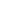 FORMULARIO ÚNICO DE RECONOCIMIENTO INTERNO - DIPLOMADOS Y POSTÍTULOS CERRADOSEl Director o Directora de este programa declara que todos los datos que se presentan a continuación se alinean con la misión de esta Unidad Académica, son verídicos y se ajustan a lo establecido en el Reglamento General de Educación Continua de la Universidad de Santiago de Chile Resolución 5175/2018.SECCIÓN A: INFORMACIÓN GENERAL DEL PROGRAMASECCIÓN B: PLANIFICACIÓN E IMPLEMENTACIÓN DEL PROGRAMASECCIÓN C: DISEÑO DEL PROGRAMA FORMATIVOEl Departamento de Educación Continua, dependiente de la Vicerrectoría de Vinculación con el Medio de la Universidad de Santiago de Chile, reconoce que la información declarada en este formulario se encuentra en conformidad con la Resolución Nº 5175 del 05 de septiembre de 2018.En caso de que el programa sea impartido por dos o más unidades mayores diferentes, el F.U.R.I. deberá ser completado por la Unidad en donde se aloja el presupuesto.N°CampoRespuesta1Formato del programa.☐ ABIERTO  ☐ CERRADO2Nivel del programa.☐ CURSO☐ DIPLOMADO DISCIPLINARIO☐ DIPLOMADO FORMACIÓN GENERAL☐ POSTÍTULO3Modalidad.☐ PRESENCIAL☐ B-LEARNING (SEMI-PRESENCIAL)☐ E-LEARNING (A DISTANCIA)4Área del conocimiento.☐ AGROPECUARIA☐ ARTE Y ARQUITECTURA☐ CIENCIAS EXACTAS Y NATURALES☐ CIENCIAS SOCIALES☐ DERECHO☐ HUMANIDADES☐ EDUCACIÓN☐ INGENIERÍA Y TECNOLOGÍA☐ SALUD☐ ADMINISTRACIÓN Y COMERCIO5Nombre del programa.TEXTO6Unidad Mayor.☐ VICERRECTORÍA DE VINCULACIÓN CON EL MEDIO☐ FACULTAD DE INGENIERÍA☐ VICERRECTORÍA ACADÉMICA☐ VICERRECTORÍA DE APOYO AL ESTUDIANTE☐ FACULTAD DE CIENCIA☐ FACULTAD DE HUMANIDADES☐ FACULTAD DE ADMINISTRACIÓN Y ECONOMÍA☐ FACULTAD TECNOLÓGICA☐ FACULTAD DE CIENCIAS MÉDICAS☐ FACULTAD DE QUÍMICA Y BIOLOGÍA☐ FACULTAD DE DERECHO☐ ARQUITECTURA☐ INSTITUTO DE ESTUDIOS AVANZADOS (IDEA)☐ CEUS LLANQUIHUE☐ BACHILLERATO☐ RECTORÍA☐ CENTRO FELIX KLEIN7Unidad Menor.☐ DEPTO. DE TECNOLOGÍAS GENERALES☐ DEPTO. DE GESTIÓN Y POLÍTICAS PÚBLICAS☐ DEPTO. DE RELACIONES INTERUNIVERSITARIAS E INTERNACIONALES☐ DEPTO. DE INGENIERÍA METALURGICA☐ DEPTO. DE INGENIERÍA MINAS☐ DEPTO. DE INGENIERÍA OBRAS CIVILES☐ DEPTO. DE INGENIERÍA QUÍMICA☐ DEPTO. DE ADMINISTRACIÓN☐ DEPTO. DE CIENCIA Y TECNOLOGÍA DE LOS ALIMENTOS☐ DEPTO. DE INGENIERÍA GEOGRÁFICA☐ DEPTO. DE INGENIERÍA MECÁNICA☐ DEPTO. DE INGENIERÍA INFORMÁTICA☐ DEPTO. DE INGENIERÍA ELÉCTRICA☐ DEPTO. DE TECNOLOGÍAS INDUSTRIALES☐ DEPTO. DE INGENIERÍA INDUSTRIAL☐ DEPTO. DE MATEMÁTICA Y CIENCIA DE LA COMPUTACIÓN☐ DEPTO. DE FÍSICA☐ ESCUELA DE CIENCIAS DE LA ACTIVIDAD FÍSICA, EL DEPORTE Y LA SALUD (ECIADES)☐ DEPTO. DE HISTORIA☐ DEPTO. LINGÜÍSTICA Y LITERATURA☐ ESCUELA DE PERIODISMO☐ DEPTO. CONTABILIDAD Y AUDITORÍA☐ DEPTO. DE EDUCACIÓN☐ DEPTO. DE FILOSOFÍA☐ DEPTO. CIENCIAS DEL AMBIENTE☐ ESCUELA DE PSICOLOGÍA☐ ESCUELA DE MEDICINA☐ ESCUELA DE OBSTETRICIA Y PUERICULTURA☐ DEPTO. DE QUÍMICA DE LOS MATERIALES☐ DEPTO. DE ECONOMÍA☐ DEPTO. DE BIOLOGÍA☐ CEDETEC☐ CENTRO INNOVACIÓN TEC. EDUCATIVAS-CITE CAMP☐ CENTRO DE INVESTIGACIÓN E INNOVACIÓN EN EDUCACIÓN Y TIC☐ CENTRO DE CAPACITACIÓN INDUSTRIAL (CAI)☐ ESCUELA DE ENFERMERÍA☐ PROGRAMA ADULTO MAYOR☐ PAIEP☐ DEPTO. DE PUBLICIDAD E IMAGEN☐ DIRECCION RELACIONES INTERUNIV.E INTERNAC.☐ DEPARTAMENTO DE GESTIÓN AGRARIA☐ VICERRECTORÍA DE VINCULACIÓN CON EL MEDIO☐ FACULTAD DE INGENIERÍA☐ VICERRECTORÍA ACADÉMICA☐ VICERRECTORÍA DE APOYO AL ESTUDIANTE☐ FACULTAD DE CIENCIA☐ FACULTAD DE HUMANIDADES☐ FACULTAD DE ADMINISTRACIÓN Y ECONOMÍA☐ FACULTAD TECNOLÓGICA☐ FACULTAD DE CIENCIAS MÉDICAS☐ FACULTAD DE QUÍMICA Y BIOLOGÍA☐ FACULTAD DE DERECHO☐ ARQUITECTURA☐ INSTITUTO DE ESTUDIOS AVANZADOS (IDEA)☐ CEUS LLANQUIHUE☐ BACHILLERATO☐ RECTORÍA☐ CENTRO FELIX KLEIN☐ CENTRO INTERNACIONAL DE LA ECONOMÍA SOCIAL Y COOPERATIVA (CIESCOOP)8Director/a del programaDirector/a del programa8Nombre completo.TEXTO8Correo institucional.correo@usach.cl8Teléfono institucional.22718XXXX8Cédula de identidad o pasaporte.11.111.111-18Unidad menor.Revise las unidades menores en la Sección A, punto 79Encargado/a del programaEncargado/a del programa9Nombre completo.TEXTO9Correo institucional.correo@usach.cl9Teléfono institucional.22718XXXX9Cédula de identidad o pasaporte.11.111.111-19Unidad menor.Revise las unidades menores en la Sección A, punto 710Secretario/a del programaSecretario/a del programa10Nombre completo.TEXTO10Correo institucional.correo@usach.cl10Teléfono institucional.22718XXXX10Cédula de identidad o pasaporte.11.111.111-110Unidad menor.Revise las unidades menores en la Sección A, punto 7N°CampoRespuesta1Centro de costos de la unidad académica.NÚMERO2Vía de administración del programa.☐ Presupuesto regular Universidad de Santiago (PR)☐ Sociedad de Desarrollo Tecnológico (SDT)☐ Fundación Universidad Empresa (FUDE)☐ Capacitación Usach Ltda. (Cap. Usach)3Código del Proyecto.CÓDIGO4Arancel (No incluye valor de matrícula/inscripción ni derecho a certificación).En pesos chilenos5Factibilidad técnica y económica: Proyecte y defina como pesimista, esperado u optimista la factibilidad de su programa de acuerdo con el documento “Proyección general de factibilidad económica, y técnica” (instrumento de uso interno unidad académica)ADJUNTAR TÉRMINOS DE REFERENCIA6Vacantes.Mayor o igual que cuórum mínimo7Cuórum mínimo.Menor o igual que vacantesN°CampoCampoRespuestaRespuestaRespuestaRespuesta1Descripción del programa (Reseña del programa).Descripción del programa (Reseña del programa).MÁX. 100 PALABRASMÁX. 100 PALABRASMÁX. 100 PALABRASMÁX. 100 PALABRAS2Breve estudio del entornoBreve estudio del entornoBreve estudio del entornoBreve estudio del entornoBreve estudio del entornoBreve estudio del entornoBreve estudio del entorno2a) Fundamentación técnica de la pertinencia del programa formativo (En función de las necesidades que presenta el medio laboral, los trabajadores, comunidad, entre otros).a) Fundamentación técnica de la pertinencia del programa formativo (En función de las necesidades que presenta el medio laboral, los trabajadores, comunidad, entre otros).MÁX. 200 PALABRASMÁX. 200 PALABRASMÁX. 200 PALABRASMÁX. 200 PALABRAS2b) Determinación de la oferta de programas formativos similares en otras instituciones de Educación superior (Se señala de qué modo este programa se diferencia con otros de carácter similar).b) Determinación de la oferta de programas formativos similares en otras instituciones de Educación superior (Se señala de qué modo este programa se diferencia con otros de carácter similar).No aplica No aplica No aplica No aplica 2c) Justificación del programa (En relación con la misión de la unidad académica).c) Justificación del programa (En relación con la misión de la unidad académica).MÁX. 100 PALABRASMÁX. 100 PALABRASMÁX. 100 PALABRASMÁX. 100 PALABRAS3Dirigido aa) Abierto a todo públicob) Publico específico asociado un área de conocimiento o ámbito laboral.Dirigido aa) Abierto a todo públicob) Publico específico asociado un área de conocimiento o ámbito laboral.Seleccione a o bSeleccione a o bSeleccione a o bSeleccione a o b4Requisitos de ingreso (Señale las características académicas del postulante, título profesional, y/o antecedentes laborales específicos).Requisitos de ingreso (Señale las características académicas del postulante, título profesional, y/o antecedentes laborales específicos).MÁX. 50 PALABRASMÁX. 50 PALABRASMÁX. 50 PALABRASMÁX. 50 PALABRAS5Objetivo general (Se entiende como el propósito que la unidad académica asigna al programa formativo).Objetivo general (Se entiende como el propósito que la unidad académica asigna al programa formativo).MÁX.  50 PALABRASMÁX.  50 PALABRASMÁX.  50 PALABRASMÁX.  50 PALABRAS6Objetivos específicos (Se entiende como los propósitos específicos que la unidad académica asigna al programa formativo).Objetivos específicos (Se entiende como los propósitos específicos que la unidad académica asigna al programa formativo).MÁX. 100 PALABRASMÁX. 100 PALABRASMÁX. 100 PALABRASMÁX. 100 PALABRAS7Perfil de egreso y resultados de aprendizaje esperados (Se refiere a los desempeños y/o resultados que la persona egresada del programa alcanzará al término del programa educativo).Perfil de egreso y resultados de aprendizaje esperados (Se refiere a los desempeños y/o resultados que la persona egresada del programa alcanzará al término del programa educativo).MÁX. 100 PALABRASMÁX. 100 PALABRASMÁX. 100 PALABRASMÁX. 100 PALABRAS8Indique metodología de evaluación.Indique metodología de evaluación.MÁX. 100 PALABRASMÁX. 100 PALABRASMÁX. 100 PALABRASMÁX. 100 PALABRAS9Indique la nota mínima de aprobación (Apegándose a lo establecido en el Artículo 46, Título IX del Reglamento de Educación Continua).Indique la nota mínima de aprobación (Apegándose a lo establecido en el Artículo 46, Título IX del Reglamento de Educación Continua).Entre 4 y 7Entre 4 y 7Entre 4 y 7Entre 4 y 710Indique asistencia mínima de aprobación en porcentaje (Apegándose a lo establecido en el Artículo 60 y 61, Título X del Reglamento de Educación Continua).Indique asistencia mínima de aprobación en porcentaje (Apegándose a lo establecido en el Artículo 60 y 61, Título X del Reglamento de Educación Continua).Entre 75% y 100%Entre 75% y 100%Entre 75% y 100%Entre 75% y 100%11Equipamiento y/o infraestructura (Indique equipamiento y/o instrumentos necesarios para el cumplimiento de los objetivos propuestos, considerando el número total de participantes).Equipamiento y/o infraestructura (Indique equipamiento y/o instrumentos necesarios para el cumplimiento de los objetivos propuestos, considerando el número total de participantes).MÁX. 100 PALABRASMÁX. 100 PALABRASMÁX. 100 PALABRASMÁX. 100 PALABRAS12Jornada.Jornada.☐ Diurno☐ Vespertino☐Ambas jornadas☐ Diurno☐ Vespertino☐Ambas jornadas☐ Diurno☐ Vespertino☐Ambas jornadas☐ Diurno☐ Vespertino☐Ambas jornadas13Plan de estudio y cuerpo académico (Se refiere a la estructura curricular del programa. Se deben incluir módulos con sus respectivos resultados de aprendizaje y cantidad horas cronológicas por módulo, de acuerdo con las definiciones establecidas en los títulos IV, V y VI del Reglamento de Educación Continua. Describa el cuerpo docente, señalando su pertinencia en función a los objetivos del programa. Plan de estudio y cuerpo académico (Se refiere a la estructura curricular del programa. Se deben incluir módulos con sus respectivos resultados de aprendizaje y cantidad horas cronológicas por módulo, de acuerdo con las definiciones establecidas en los títulos IV, V y VI del Reglamento de Educación Continua. Describa el cuerpo docente, señalando su pertinencia en función a los objetivos del programa. Plan de estudio y cuerpo académico (Se refiere a la estructura curricular del programa. Se deben incluir módulos con sus respectivos resultados de aprendizaje y cantidad horas cronológicas por módulo, de acuerdo con las definiciones establecidas en los títulos IV, V y VI del Reglamento de Educación Continua. Describa el cuerpo docente, señalando su pertinencia en función a los objetivos del programa. Plan de estudio y cuerpo académico (Se refiere a la estructura curricular del programa. Se deben incluir módulos con sus respectivos resultados de aprendizaje y cantidad horas cronológicas por módulo, de acuerdo con las definiciones establecidas en los títulos IV, V y VI del Reglamento de Educación Continua. Describa el cuerpo docente, señalando su pertinencia en función a los objetivos del programa. Plan de estudio y cuerpo académico (Se refiere a la estructura curricular del programa. Se deben incluir módulos con sus respectivos resultados de aprendizaje y cantidad horas cronológicas por módulo, de acuerdo con las definiciones establecidas en los títulos IV, V y VI del Reglamento de Educación Continua. Describa el cuerpo docente, señalando su pertinencia en función a los objetivos del programa. Plan de estudio y cuerpo académico (Se refiere a la estructura curricular del programa. Se deben incluir módulos con sus respectivos resultados de aprendizaje y cantidad horas cronológicas por módulo, de acuerdo con las definiciones establecidas en los títulos IV, V y VI del Reglamento de Educación Continua. Describa el cuerpo docente, señalando su pertinencia en función a los objetivos del programa. 13Módulo 1Módulo 1Módulo 1Módulo 1Módulo 1Módulo 113Nombre.Nombre.TEXTOTEXTOTEXTOTEXTO13Descripción.Descripción.TEXTOTEXTOTEXTOTEXTO13SCT MóduloNúmeroHoras presenciales (cronológicas)NúmeroHoras de trabajo autónomo(cronológicas)Número13Metodología de enseñanza (Describa las actividades diseñadas para el proceso de enseñanza – aprendizaje. Se recomienda el uso de metodologías activas y de aplicación).Metodología de enseñanza (Describa las actividades diseñadas para el proceso de enseñanza – aprendizaje. Se recomienda el uso de metodologías activas y de aplicación).TEXTOTEXTOTEXTOTEXTO13Resultados esperado(Resultados de aprendizaje esperados del módulo que contribuyen al logro del objetivo general del programa)Resultados esperado(Resultados de aprendizaje esperados del módulo que contribuyen al logro del objetivo general del programa)TEXTOTEXTOTEXTOTEXTO13Profesor/a 1.Profesor/a 1.Nombre completo:Nombre completo:Nombre completo:Nombre completo:13Profesor/a 1.Profesor/a 1.TEXTOTEXTOTEXTOTEXTO13Profesor/a 1.Profesor/a 1.Apellido Paterno:Apellido Paterno:Apellido Paterno:Apellido Paterno:13Profesor/a 1.Profesor/a 1.TEXTOTEXTOTEXTOTEXTO13Profesor/a 1.Profesor/a 1.Apellido Materno:Apellido Materno:Apellido Materno:Apellido Materno:13Profesor/a 1.Profesor/a 1.TEXTOTEXTOTEXTOTEXTO13Profesor/a 1.Profesor/a 1.Cédula de identidad o pasaporte:Cédula de identidad o pasaporte:Cédula de identidad o pasaporte:Cédula de identidad o pasaporte:13Profesor/a 1.Profesor/a 1.11.111.111-111.111.111-111.111.111-111.111.111-113Profesor/a 1.Profesor/a 1.Título profesional o grado académico:Título profesional o grado académico:Título profesional o grado académico:Título profesional o grado académico:13Profesor/a 1.Profesor/a 1.TEXTOTEXTOTEXTOTEXTO13Profesor/a 1.Profesor/a 1.Vía de contratación:Vía de contratación:Vía de contratación:Vía de contratación:13Profesor/a 1.Profesor/a 1.☐ Presupuesto regular Universidad de Santiago (PR)☐ Sociedad de Desarrollo Tecnológico (SDT)☐ Fundación Universidad Empresa (FUDE)☐ Capacitación Usach Ltda. (Cap. Usach)☐ Presupuesto regular Universidad de Santiago (PR)☐ Sociedad de Desarrollo Tecnológico (SDT)☐ Fundación Universidad Empresa (FUDE)☐ Capacitación Usach Ltda. (Cap. Usach)☐ Presupuesto regular Universidad de Santiago (PR)☐ Sociedad de Desarrollo Tecnológico (SDT)☐ Fundación Universidad Empresa (FUDE)☐ Capacitación Usach Ltda. (Cap. Usach)☐ Presupuesto regular Universidad de Santiago (PR)☐ Sociedad de Desarrollo Tecnológico (SDT)☐ Fundación Universidad Empresa (FUDE)☐ Capacitación Usach Ltda. (Cap. Usach)14Total de horas de los módulos (cronológicas)Total de horas de los módulos (cronológicas)Total de horas de los módulos (cronológicas)Total de horas de los módulos (cronológicas)Total de horas de los módulos (cronológicas)Total de horas de los módulos (cronológicas)14NÚMERO HORAS CRONOLOGICAS TOTALES DE LOS MÓDULOSNÚMERO HORAS CRONOLOGICAS TOTALES DE LOS MÓDULOSNÚMERO HORAS CRONOLOGICAS TOTALES DE LOS MÓDULOSNÚMERO HORAS CRONOLOGICAS TOTALES DE LOS MÓDULOSNÚMERO HORAS CRONOLOGICAS TOTALES DE LOS MÓDULOSNÚMERO HORAS CRONOLOGICAS TOTALES DE LOS MÓDULOS15Total de horas de los módulos (SCT)Total de horas de los módulos (SCT)Total de horas de los módulos (SCT)Total de horas de los módulos (SCT)Total de horas de los módulos (SCT)Total de horas de los módulos (SCT)15NÚMERO SCT TOTALES DE LOS MÓDULOSNÚMERO SCT TOTALES DE LOS MÓDULOSNÚMERO SCT TOTALES DE LOS MÓDULOSNÚMERO SCT TOTALES DE LOS MÓDULOSNÚMERO SCT TOTALES DE LOS MÓDULOSNÚMERO SCT TOTALES DE LOS MÓDULOSNombre, firma, TimbreDirector académico o Directora académica cargo del ProgramaUnidad.

Nombre, firma, TimbreCoordinador/a de Educación                           Continua Unidad Mayor.Claudia Oliva Leiva Directora Departamento Educación Continua.Nombre, firma, TimbreDirector/a de Departamento